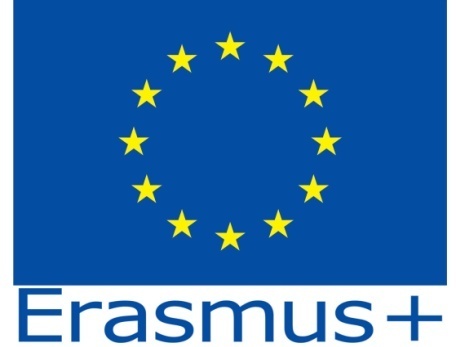 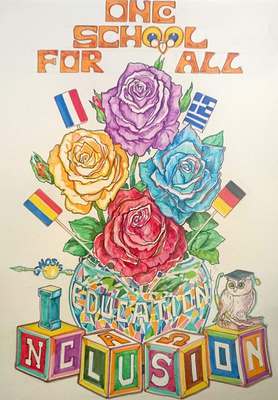 Inclusion in Secondary School2018-1-DE03-KA229-047219_4Iasi, Romania, the 12-19th of  May 2019Wednesday, the 15th of May 2019Topic : Healthy FoodActivity 2 -  Food AdditivesArgumentFood additives are used to enhance the flavor, appearance or texture of a product, or to extend its shelf life. Some of these substances have been associated with adverse health effects and should be avoided, while others are safe and can be consumed with minimal risk. People should pay attention to the presence of these additives in their food.Objective:To analyse the amount of additives in different types of food and to become aware of the danger they present for human health.There are 12  most common food additives.1.Monosodium Glutamate (MSG)2. Artificial Food Coloring3. Sodium Nitrite4. Guar Gum5. High-Fructose Corn Syrup6. Artificial Sweeteners7. Carrageenan8. Sodium Benzoate9. Trans Fat10. Xanthan Gum11. Artificial Flavoring12. Yeast ExtractProcedure1. Make a list with the most common food additives present in different products as: salami, margarine, biscuits, nutella, chips, ice-cream, sausages, cheese, drinks, canned soups,etc.2.Calculate (in grams) the total amount of additives for 1 kg of each product.Food/Additive123456789101112SalamiMargarineCheeseBiscuitsNutellaChipsSausagesSweet drinks/soda/cokeInstant soupIce-cream